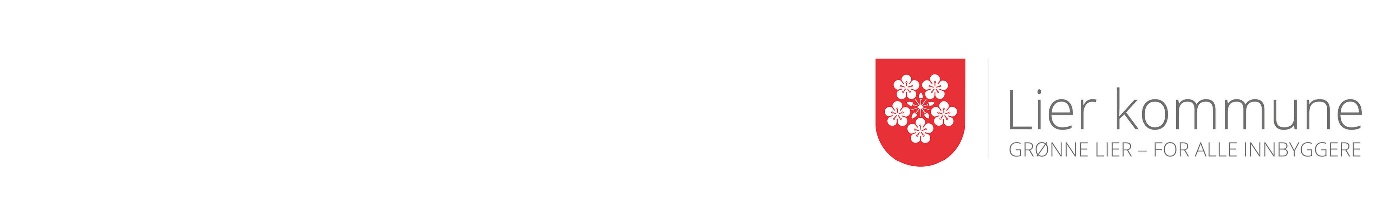 Søknadsskjema for hospitering i Lier kommuneSøkerNavnProfesjon:Sykepleier         Vernepleier       Ergoterapeut        Fysioterapeut          AnnetSpesifiser:Jeg arbeider i                      kommunehelsetjenesten                                sykehusAdresse (privat)E-post:Tlf. privatTlf. arbeidArbeidssted – avdeling/virksomhet:Jeg søker hospitering ved: (velg avdeling/kommune fra liste i invitasjonen)Prioritert rekkefølge1) 2)3)Søkers underskriftDato:                                                   Signatur:Anbefaling fra søkers nærmeste lederAnbefaling fra søkers nærmeste lederNavn:Signatur:E-post arbeidE-post arbeidTlf. arbeidTlf. arbeid